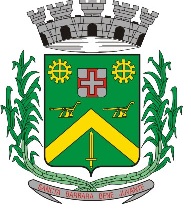 INDICAÇÃO  Nº XXXXXXXXXIndica ao Poder Executivo Municipal a revitalização e a reforma urgente do Mini Campo de areia no Jardim Barão junto ao campo na Rua Santo Antônio da Posse, neste município.Excelentíssimo Senhor Prefeito Municipal, Nos termos do Art. 108 do Regimento Interno desta Casa de Leis, dirijo-me a Vossa Excelência para sugerir que, por intermédio do Setor competente, seja realizada a revitalização e reforma urgente do Mini Campo de areia localizado na rua Santo Antônio da Posse no Jardim Barão. Justificativa:Conforme relatos dos munícipes daquele bairro e visita “in loco”, constatamos que o mini campo de areia, está em péssimas condições, necessitando de reformas urgentes bem como a substituição da areia, solicitação essa, feita pelos moradores que todos os dia 12 de outubro sempre ha alguma atividade no local, e este ano, respeitando todo o protocolo orientado pelo Ministério da Saúde,  também os moradores estão programando algum evento, mais o local está impossibilitado para o uso, devido as más condições de conservação, colocando em risco às crianças e moradores que ali freqüentam.Plenário “Dr. Tancredo Neves”, 18 de Setembro de 2020.                          Paulo Cesar Monaro          Paulo Monaro– Vereador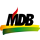 